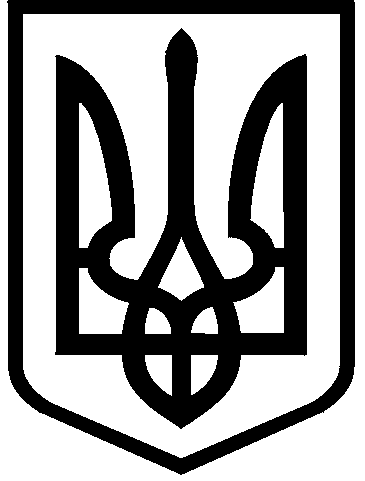 КИЇВСЬКА МІСЬКА РАДАVІІІ СКЛИКАННЯПОСТІЙНА КОМІСІЯ З ПИТАНЬ ОСВІТИ, НАУКИ,СІМ'Ї, МОЛОДІ ТА СПОРТУ  01044,  м. Київ, вул. Хрещатик, 36                                                                                   т./ф. 202-70-58                                                                                                                                                                                                                  Проект                                                                                          04.09.2019 о 10-00                                                                                                       5-й поверх, кім.514ПОРЯДОК ДЕННИЙ:        1. Про кандидатури на заміщення посад директорів закладів загальної середньої освіти (доп. Департамент освіти і науки, конкурсна комісія, управління освіти РДА).2. Про кандидатури на заміщення посад директорів закладів дошкільної освіти (доп. Департамент освіти і науки, конкурсна комісія, управління освіти РДА).3. Про розгляд проекту рішення Київської міської ради «Про надання управлінню освіти Солом'янської районної в місті Києві державної адміністрації в постійне користування земельної ділянки для експлуатації та обслуговування будівель та споруд закладу освіти на вул. Солом'янській, 33а у Солом’янському районі міста Києва» (справа А-26284)  (доручення заступника міського голови-секретаря Київської міської ради Прокопіва В.В. №08/231-2395/ПР від  10.07.2019) (доп. управління освіти Солом’янської  РДА, Департамент земельних ресурсів). 4. Про розгляд проекту рішення Київської міської ради «Про надання управлінню освіти Солом'янської районної в місті Києві державної адміністрації в постійне користування земельної ділянки для експлуатації та обслуговування будівель та споруд закладу освіти на вул. Волгоградській, 15а у Солом’янському районі міста Києва» (справа А-26922) (доручення заступника міського голови-секретаря Київської міської ради Прокопіва В.В. №08/231-2382/ПР від  09.07.2019) (доп. управління освіти Солом’янської  РДА, Департамент земельних ресурсів). 5. Про розгляд проекту рішення Київської міської ради «Про надання управлінню освіти, молоді та спорту Святошинської районної в місті Києві державної адміністрації у постійне користування земельної ділянки для експлуатації та обслуговування будівель і споруд закладу освіти на вул. Спартаківській, 1-А у Святошинському районі міста Києва» (справа А-27217) (доручення заступника міського голови-секретаря Київської міської ради Прокопіва В.В. №08/231-2396/ПР від  10.07.2019) (доп. управління освіти Святошинської  РДА, Департамент земельних ресурсів).         6. Про розгляд проекту рішення Київської міської ради «Про надання управлінню освіти, молоді та спорту Святошинської районної в місті Києві державної адміністрації у постійне користування земельної ділянки для експлуатації та обслуговування будівель і споруд закладу освіти на вул. Зодчих, 22-А у Святошинському районі міста Києва» (справа А-27216) (доручення заступника міського голови-секретаря Київської міської ради Прокопіва В.В. №08/231-2397/ПР від  10.07.2019) (доп. управління освіти Святошинської  РДА, Департамент земельних ресурсів). 7. Про розгляд проекту рішення Київської міської ради «Про надання управлінню освіти, молоді та спорту Святошинської районної в місті Києві державної адміністрації у постійне користування земельної ділянки для експлуатації та обслуговування будівель і споруд закладу освіти на вул. Осінній, 35 у Святошинському районі міста Києва» (справа А-27219)  (доручення заступника міського голови-секретаря Київської міської ради Прокопіва В.В. №08/231-2398/ПР від  10.07.2019) (доп. управління освіти Святошинської  РДА, Департамент земельних ресурсів).         8. Про розгляд проекту рішення Київської міської ради «Про  надання управлінню освіти, молоді та спорту Святошинської районної в місті Києві державної адміністрації у постійне користування земельної ділянки для експлуатації та обслуговування будівель і споруд закладу освіти на вул. Гната Юри, 5-А у Святошинському районі міста Києва» (справа А-27224)  (доручення заступника міського голови-секретаря Київської міської ради Прокопіва В.В. №08/231-2406/ПР від  11.07.2019) (доп. управління освіти Святошинської  РДА, Департамент земельних ресурсів). 9. Про розгляд проекту рішення Київської міської ради «Про надання управлінню освіти, молоді та спорту Святошинської районної в місті Києві державної адміністрації у постійне користування земельної ділянки для експлуатації та обслуговування будівель і споруд закладу освіти на просп. Леся Курбаса, 12-Є у Святошинському районі міста Києва» (справа А-27220)  (доручення заступника міського голови-секретаря Київської міської ради Прокопіва В.В. №08/231-2381/ПР від  12.07.2019) (доп. управління освіти Святошинської  РДА, Департамент земельних ресурсів).        10. Про розгляд проекту рішення Київської міської ради «Про  надання управлінню освіти, молоді та спорту Святошинської районної в місті Києві державної адміністрації у постійне користування земельної ділянки для експлуатації та обслуговування будівель і споруд закладу освіти на вул. Підлісній, 4 у Святошинському районі міста Києва» (справа А-27222)  (доручення заступника міського голови-секретаря Київської міської ради Прокопіва В.В. №08/231-2383/ПР від  09.07.2019) (доп. управління освіти Святошинської  РДА, Департамент земельних ресурсів).        11. Про розгляд проекту рішення Київської міської ради «Про  надання управлінню освіти, молоді та спорту Святошинської районної в місті Києві державної адміністрації у постійне користування земельної ділянки для експлуатації та обслуговування будівель і споруд закладу освіти на вул. Василя Кучера, 8-А у Святошинському районі міста Києва» (справа А-27225)   (доручення заступника міського голови-секретаря Київської міської ради Прокопіва В.В. №08/231-2384/ПР від  09.07.2019) (доп. управління освіти Святошинської  РДА, Департамент земельних ресурсів).       12. Про розгляд проекту рішення Київської міської ради «Про надання управлінню освіти, молоді та спорту Святошинської районної в місті Києві державної адміністрації у постійне користування земельної ділянки для експлуатації та обслуговування будівель і споруд закладу освіти на просп. Леся Курбаса, 10-Д у Святошинському районі міста Києва» (справа А-27218)  (доручення заступника міського голови-секретаря Київської міської ради Прокопіва В.В. №08/231-2385/ПР від  09.07.2019) (доп. управління освіти Святошинської  РДА, Департамент земельних ресурсів).       13. Про розгляд проекту рішення Київської міської ради «Про надання управлінню освіти, молоді та спорту Святошинської районної в місті Києві державної адміністрації у постійне користування земельної ділянки для експлуатації та обслуговування будівель і споруд закладу освіти на вул. Булгакова, 10 у Святошинському районі міста Києва» (справа А-27221) (доручення заступника міського голови-секретаря Київської міської ради Прокопіва В.В. №08/231-2386/ПР від  09.07.2019) (доп. управління освіти Святошинської  РДА, Департамент земельних ресурсів).       14. Про розгляд проекту рішення Київської міської ради «Про   надання дозволу на розроблення проекту землеустрою щодо відведення в постійне користування земельної ділянки Управлінню освіти Дарницької районної в місті Києві державної адміністрації на просп. Петра Григоренка, 20-б Дарницькому районі міста Києва для експлуатації та обслуговування будівель і споруд закладу освіти»  (справа К-38988) (доручення заступника міського голови-секретаря Київської міської ради Прокопіва В.В. №08/231-2387/ПР від  09.07.2019) (доп. управління освіти Дарницької  РДА, Департамент земельних ресурсів).       15. Про розгляд проекту рішення Київської міської ради «Про передачу в оренду ТОВАРИСТВУ З ОБМЕЖЕНОЮ ВІДПОВІДАЛЬНІСТЮ «ДІК» земельної ділянки для експлуатації та обслуговування дитячого ігрового комплексу (тенісні корти) на вул. Межигірській, 56/63а Подільському районі міста Києва» (справа А-26983) (доручення заступника міського голови-секретаря Київської міської ради Прокопіва В.В. №08/231-2446/ПР від  15.07.2019) (доп. Департамент земельних ресурсів, ТОВ «ДІК»).       16. Про розгляд проекту рішення Київської міської ради «Про надання дозволу на розроблення проекту землеустрою щодо відведення в оренду земельної ділянки ТОВАРИСТВУ З ОБМЕЖЕНОЮ ВІДПОВІДАЛЬНІСТЮ «СПОРТКОМПЛЕКС «МЕРИДІАН» на вул. Героїв Севастополя, 11-В у Солом’янському районі міста Києва для експлуатації та обслуговування спортивного комплексу» (справа К-38799) (доручення заступника міського голови-секретаря Київської міської ради Прокопіва В.В. №08/231-2433/ПР від  15.07.2019) (доп. Департамент земельних ресурсів, ТОВ «СПОРТКОМПЛЕКС «МЕРИДІАН»).        17. Про розгляд проекту рішення Київської міської ради «Про звернення Київської міської ради до Верховної ради України, Кабінету Міністрів України, Міністерства оборони України щодо будівництва закладу освіти на земельній ділянці за адресою вул. Симоненка, 3 у Голосіївському районі міста Києва та внесення змін до статті 24 Закону України «Про регулювання містобудівної діяльності» (доручення заступника міського голови-секретаря Київської міської ради Прокопіва В.В. №08/231-2419/ПР від  12.07.2019) (доп. Заступник міського голови – секретар Київської міської ради Прокопів В.В.).        18. Про розгляд проекту рішення Київської міської ради «Про продаж на земельних торгах земельної ділянки (або права оренди на неї) на вул. Отця Анатолія Жураковського, 3 у Солом’янському районі м. Києва для будівництва та обслуговування будівель закладів освіти» (справа Є-1528) (доручення заступника міського голови-секретаря Київської міської ради Прокопіва В.В. №08/231-2490/ПР від  16.07.2019) (доп. Департамент земельних ресурсів, Департамент освіти і науки).         19. Про розгляд проекту рішення Київської міської ради «Про  внесення змін до міської комплексної цільової програми «Освіта Києва. 2019-2023 роки», затвердженої рішенням Київської міської ради від 18 грудня 2018 року №467/6528 (доручення заступника міського голови-секретаря Київської міської ради Прокопіва В.В. №08/231-2420/ПР від  12.07.2019) (доп.  Департамент освіти і науки). 20. Про розгляд проекту рішення Київської міської ради «Про внесення змін до Міської комплексної цільової програми «Молодь та спорт столиці» на 2019 - 2021 роки», затвердженої рішенням Київської міської ради від 18 грудня 2018 року №464/6515» (доручення заступника міського голови-секретаря Київської міської ради Прокопіва В.В. №08/231-2519/ПР від  16.08.2019) (доп.  Мондриївський В.М., Департамент молоді та спорту). 21. Про розгляд проекту рішення Київської міської ради «Про присвоєння звання «Почесний громадянин міста Києва» Мосенкісу Ю.Л.» (доручення заступника міського голови-секретаря Київської міської ради Прокопіва В.В. №08/231-1942/ПР від  29.05.2019) (доп.  Мондриївський В.М.).22.  Про розгляд проекту рішення Київської міської ради «Про   порушення перед Комітетом Верховної Ради України з питань науки і освіти клопотання про присудження щорічної Премії Верховної Ради України педагогічним працівникам загальноосвітніх, професійно-технічних, дошкільних та позашкільних навчальних закладів Меньшиковій Наілі Максутівні» (доручення заступника міського голови-секретаря Київської міської ради Прокопіва В.В. №08/231-2352/ПР від  03.07.2019) (доп. Департамент освіти і науки ).         23.  Про розгляд проекту рішення Київської міської ради «Про порушення перед Головою Верховної Ради України клопотання про нагородження Грамотою Верховної Ради України Журавльової Валентини Миколаївни» (доручення заступника міського голови-секретаря Київської міської ради Прокопіва В.В. №08/231-2500/ПР від  18.07.2019) (доп. Департамент освіти і науки ).         24. Про  повторний розгляд проекту рішення Київської міської ради «Про надання в постійне користування земельної ділянки управлінню праці та соціального захисту населення Дарницької районної в місті Києві державної адміністрації для експлуатації та обслуговування адміністративної будівлі з закладами соціальної допомоги на Харківському шосе, 176-г у Дарницькому районі міста Києва» (справа Д-9061) (доручення заступника міського голови-секретаря Київської міської ради Прокопіва В.В. №08/231-1975/ПР від  06.06.2019) (доп. Департамент земельних ресурсів, управління  праці та соціального захисту населення Дарницької РДА, Дарницька РДА).  25. Про повторний розгляд проекту рішення Київської міської ради «Про проведення конкурсного відбору керівників Комунальних закладів загальної середньої освіти, з якими були переукладені трудові договори (контракти) у 2018 році без проведення конкурсу» (правовий висновок) (доручення заступника міського голови-секретаря Київської міської ради Прокопіва В.В. №08/231-1891/ПР від  23.05.2019)        26. Про звернення депутата Київської міської ради Гончарова О.В. щодо розробки ДПТ мікрорайону Позняки-2 та мікрорайону Теремки-2 (доп. Гончаров О.В., Департамент містобудування та архітектури, Департамент будівництва та житлового забезпечення).        27. Про звернення депутата Київської міської ради Гончарова О.В. щодо стану розроблення Положення про експлуатацію басейних комплексів, розташованих у закладах освіти комунальної власності територіальної громади міста Києва (доп. Департамент освіти і науки).        28. Про звернення депутата Київської міської ради Гончарова О.В. щодо підготовки пропозицій до бюджету міста Києва на 2020 рік (доп. Гончаров О.В., Департамент освіти і науки, Департамент фінансів, управління освіти РДА).        29. Про розгляд місцевої ініціативи «Щодо реконструкції та капітального ремонту стадіону «Дніпровець», який є тренувальною базою для ДЮСШ № 21 та розташований за адресою: 02092, м. Київ, Дніпровський район, вул. Алмативська, 60» (доручення заступника міського голови-секретаря Київської міської ради Прокопіва В.В. №08/14611 від 26.06.2019) (доп. заявники, Дніпровська РДА, Департамент молоді та спорту).30. Про розгляд місцевої ініціативи «Щодо реконструкції та капітального ремонту стадіону на території Київського державного коледжу туризму та готельного господарства, який розташований за адресою:02192, м.Київ, Дніпровський район, вул. Генерала Жмаченка, 26»  (доп. заявники, Дніпровська РДА, Департамент молоді та спорту).       31. Про звернення адвоката Лісовик І.О. щодо перевірки цільового використання коштів СДЮШОР з тенісу КМ ФСТ «Україна», що виділені кошторисом на 2018/2019 навчальні роки (заявник, Департамент молоді та спорту). 32. Різне.Голова комісії                                                                       Ганна СТАРОСТЕНКО